БІЛОЦЕРКІВСЬКА МІСЬКА РАДАКИЇВСЬКОЇ ОБЛАСТІР І Ш Е Н Н Явід 29 червня 2017р.								№ 959-34-VIIПро припинення терміну дії договору оренди землі з фізичною особою-підприємцем Сердюком Миколою ІвановичемРозглянувши заяву фізичної особи - підприємця, протокол постійної комісії з питань  земельних відносин та земельного кадастру, планування території, будівництва, архітектури, охорони пам’яток, історичного середовища та благоустрою від 24 травня 2017 року № 86, відповідно до ст. 12, п. а) ч. 1 ст. 141 Земельного кодексу України,  ст. 31 Закону України «Про оренду землі», ст. 26 Закону України «Про місцеве самоврядування в Україні», міська рада вирішила:          1. Припинити договір оренди землі з фізичною особою-підприємцем Сердюком Миколою Івановичем під розміщення вхідної групи до нежитлового приміщення - офісу по вулиці Ярослава Мудрого,7 приміщення 19, площею 0,0021 га, кадастровий номер: 3210300000:04:018:0180, який укладений 09 жовтня 2015 року № 106 на підставі підпункту 1.3 пункту 1 рішення міської ради від 24 вересня 2015 року за № 1564-79-VI „Про затвердження проектів землеустрою щодо відведення земельних ділянок в оренду та передачі земельних ділянок в оренду», та зареєстрований в Державному реєстрі речових прав на нерухоме майно, як інше речове право від 30.10.2015 року № 11900677, відповідно до п. а) ч. 1 ст. 141 Земельного кодексу України, а саме: добровільна відмова від права користування земельною ділянкою.2. Особі, зазначеній в цьому рішенні звернутися до управління регулювання земельних відносин Білоцерківської міської ради для укладання додаткової угоди до даного договору оренди землі відповідно до даного рішення, а також оформити інші документи, необхідні для вчинення цієї угоди.         3. Особі, зазначеній в цьому рішенні, зареєструвати припинення права оренди земельної ділянки в порядку, визначеному чинним законодавством України.4. Контроль за виконанням цього рішення покласти на постійну комісію з питань  земельних відносин та земельного кадастру, планування території, будівництва, архітектури, охорони пам’яток, історичного середовища та благоустрою.Міський голова                                          	         Г.А. Дикий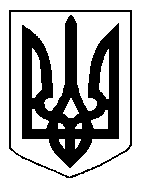 